Vybavuje Mgr. S. Orieščik, 043 4213003                                                V Martine 1. marca 2019                                                                    olympiadagvpt@gmail.com                           PozvánkaKrajské kolo Dejepisnej olympiády      Na základe poverenia Okresného úradu Žilina odboru školstva pozývame Vašich žiakov na krajské kolo Dejepisnej olympiády.      Krajské kolo olympiády sa koná vo štvrtok  21. marca 2019 na Gymnáziu Viliama Paulinyho-Tótha v Martine, Malá hora 3.      Prezentácia súťažiacich bude od 8.00 do  8.30 v jedálni na Gymnáziu Viliama Paulinyho-Tótha v Martine.POKYNY:Cestovné hradí vysielajúca škola.Pre súťažiacich a pedagogický dozor je zabezpečená strava(balíček) na základe nahlásenia počtu emailom: olympiadagvpt@gmail.com do 18. 3. 2019.Špeciálne potreby pre súťažiacich (napr. test vytlačený väčším písmom) oznámte  najneskôr do 15. 3. 2019 emailom: olympiadagvpt@gmail.com.Súťažiaci si so sebou prinesú prezuvky a písacie potreby.UPOZORNENIE!Súťažiť budú len tí študenti, ktorí odoslali (elektronicky alebo poštou) platné prihlášky do krajského kola do 18. 3. 2019.Zoznam súťažiacich bude zverejnený na web stránke školy: https://www.gvpt.sk/   v sekcii organizujeme súťažePredpokladaný čas vyhlásenia výsledkov je po 15.00 hod.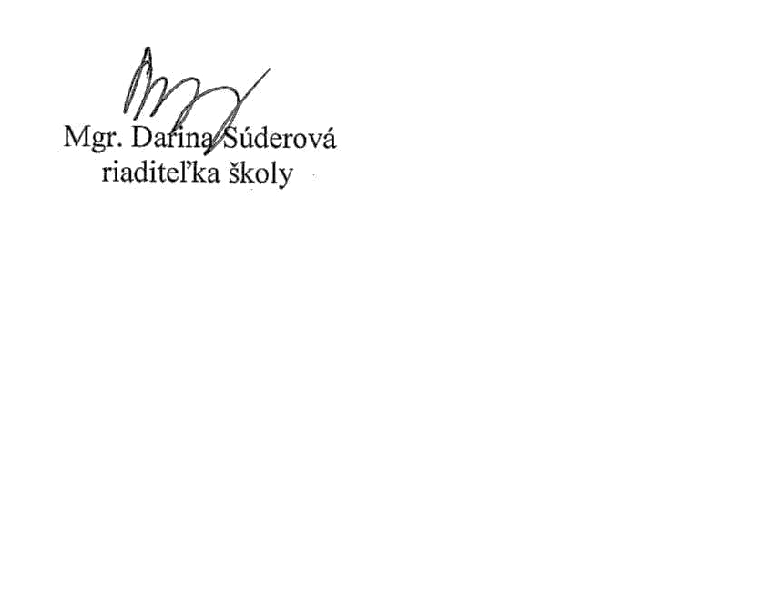 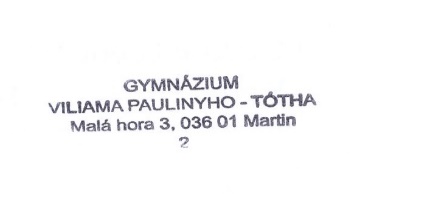 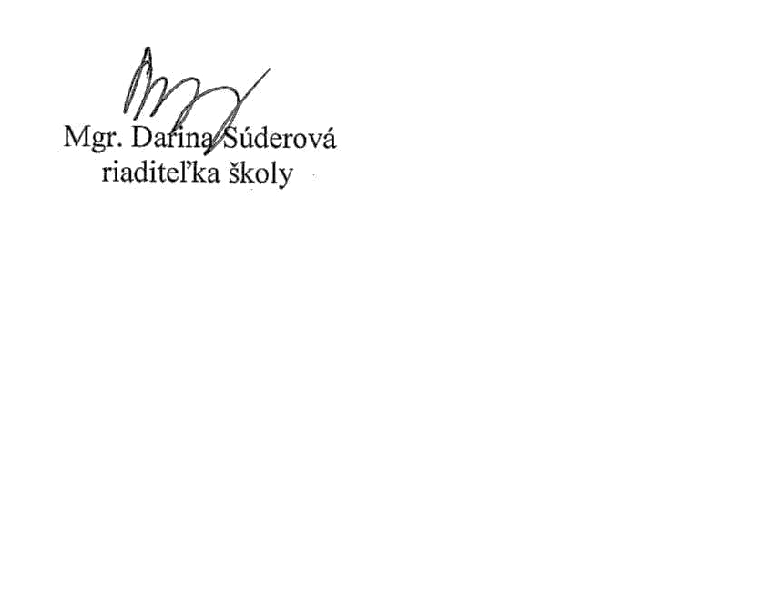 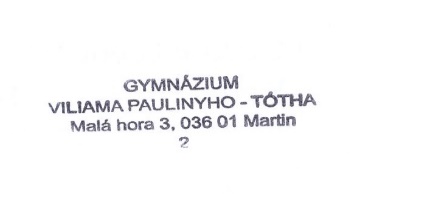 